REQUERIMENTO Nº 761/2015Requer Voto de Pesar pelo falecimento da SRA. ANTONIETA NELLY DIÁCOVO VICTORIANO, ocorrido recentemente. Senhor Presidente, Nos termos do Art. 102, Inciso IV, do Regimento Interno desta Casa de Leis, requeiro a Vossa Excelência que se digne a registrar nos anais desta Casa de Leis voto de profundo pesar pelo falecimento da Sra. Antonieta Nelly Diácovo Victoriano, ocorrido no último dia 30 de maio. Requeiro, ainda, que desta manifestação seja dada ciência aos seus familiares, encaminhando cópia do presente à Rua Capitão Manoel Caetano, 1183, Vila Santa Luzia, nesta cidade.Justificativa:A Sra. Antonieta Nelly Diácovo Victoriano tinha 74 anos e era casada com José Victoriano e deixou os filhos Sérgio, Marcos, Ulisses, Fernando e Ana Maria.Benquista por todos os familiares e amigos, seu passamento causou grande consternação e saudades; todavia, sua memória há de ser cultuada por todos que em vida a amaram.Que Deus esteja presente nesse momento de separação e dor, para lhes dar força e consolo.É, pois, este o Voto, através da Câmara de Vereadores, em homenagem póstuma e em sinal de solidariedade.                    Plenário “Dr. Tancredo Neves”, 01 de junho de 2015. José Antonio FerreiraDr. José                                              -vereador-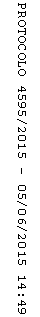 